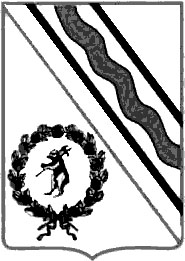 Администрация Тутаевского муниципального районаПОСТАНОВЛЕНИЕот 28.03.2023 № 214-пг. ТутаевОб утверждении муниципальной целевой программы «Ликвидация борщевика в Тутаевском муниципальном районе»В соответствии с Уставом Тутаевского муниципального района Ярославской области, Администрация Тутаевского муниципального района ПОСТАНОВЛЯЕТ:Утвердить прилагаемую муниципальную целевую программу «Ликвидация борщевика в Тутаевском муниципальном районе».Контроль за исполнением настоящего постановления возложить на заместителя Главы Администрации Тутаевского муниципального района по экономическим вопросам и развитию территории Федорову С.А. Опубликовать настоящее постановление в Тутаевской массовой муниципальной газете «Берега».Постановление вступает в силу со дня его подписания.Временно исполняющий полномочия Главы Тутаевского муниципального района                                                                 О.В. НизоваПАСПОРТ МУНИЦИПАЛЬНОЙ ЦЕЛЕВОЙ ПРОГРАММЫ (наименование программы, без указания дат)Общая характеристика сферы реализации муниципальной целевой программы (характеристика текущего состояния, описание основных проблем соответствующей отрасли экономики и социальной сферы, анализ причин возникновения проблем и анализ возможных вариантов дальнейшего развития проблемной ситуации и ее последствий) Борщевик Сосновского с 1960-х годов культивировался во многих регионах России как перспективная кормовая культура. Листья и плоды борщевика богаты эфирными маслами, содержащими фурокумарины - фотосенсибилизирующие вещества. При попадании на кожу эти вещества ослабляют ее устойчивость против ультрафиолетового излучения. После контакта с растением, особенно в солнечные дни, на коже может появиться ожог 1-3-й степени. Особая опасность заключается в том, что после прикосновения к растению поражение может проявиться не сразу, а через день-два.В некоторых случаях сок борщевика Сосновского может вызвать у человека токсикологическое отравление, которое сопровождается нарушением работы нервной системы и сердечной мышцы. Растение является серьезной угрозой для здоровья человека.
Также в растении содержатся биологически активные вещества - фитоэстрогены, которые могут вызывать расстройство воспроизводительной функции у животных.В настоящее время борщевик Сосновского интенсивно распространяется на заброшенных землях, на территориях садоводств, откосах, обочинах дорог. Борщевик Сосновского устойчив к неблагоприятным климатическим условиям, активно подавляет произрастание других видов растений, вытесняет естественную растительность, а также может образовывать насаждения различной плотности площадью от нескольких квадратных метров до нескольких гектаров.На территории Тутаевского муниципального района борщевиком Сосновского засорены около 150 Га земель. Борщевик снижает ценность земельных ресурсов и наносит вред не только окружающей среде, но и здоровью человека. Поэтому в настоящее время борьба с этим опасным растением приобретает особую актуальность.Цель, задачи и целевые показатели муниципальной целевой программы N - конечное число показателей (задач); допустимые значения: число задач - от 1 до 10, число показателей по каждой задаче - от 1 до 6; общее число целевых показателей по программе - от 2 до 10. Ресурсное обеспечение и перечень мероприятий муниципальной целевой программы Основные мероприятия муниципальной целевой программы на 20_23_ год (первый год реализации) Механизм реализации программы и ее ожидаемые конечные результатыМеханизм реализации муниципальной программы предусматривает использование средств бюджета Тутаевского муниципального района. Из местного бюджета мероприятия программы финансируются по разделу «Охрана окружающей среды».В ходе реализации муниципальной программы мероприятия, объемы и источники финансирования подлежат ежегодной корректировке на основе анализа проведенных мероприятий и полученных результатов в рамках бюджетного процесса.Достижение цели и решение задач муниципальной программы оценивается целевыми показателями (индикаторами), представленными в разделе 2. «Ликвидация борщевика в Тутаевском муниципальном районе»Наименование муниципальной программы(подпрограммой которой является настоящая муниципальная целевая программа)Наименование муниципальной программы(подпрограммой которой является настоящая муниципальная целевая программа)Наименование муниципальной программы(подпрограммой которой является настоящая муниципальная целевая программа)«Охрана окружающей среды и природопользование в Тутаевском муниципальном районе» на 2023 – 2025 годы«Охрана окружающей среды и природопользование в Тутаевском муниципальном районе» на 2023 – 2025 годы«Охрана окружающей среды и природопользование в Тутаевском муниципальном районе» на 2023 – 2025 годыСведения об утверждении программы (заполняется при внесении изменений)Сведения об утверждении программы (заполняется при внесении изменений)Сведения об утверждении программы (заполняется при внесении изменений)---Куратор муниципальной целевой программы Куратор муниципальной целевой программы Куратор муниципальной целевой программы Федорова Светлана Александровна - заместитель Главы Администрации Тутаевского муниципального района по экономическим вопросам и развитию территории  8(48533) 2-04-61 zakaz@tr.adm.yar.ruФедорова Светлана Александровна - заместитель Главы Администрации Тутаевского муниципального района по экономическим вопросам и развитию территории  8(48533) 2-04-61 zakaz@tr.adm.yar.ruФедорова Светлана Александровна - заместитель Главы Администрации Тутаевского муниципального района по экономическим вопросам и развитию территории  8(48533) 2-04-61 zakaz@tr.adm.yar.ruОтветственный исполнитель муниципальной целевой программыОтветственный исполнитель муниципальной целевой программыОтветственный исполнитель муниципальной целевой программыКарташов Владимир Сергеевич – начальник управления муниципального контроля Администрации Тутаевского муниципального района, тел. (48533) 2-03-60Карташов Владимир Сергеевич – начальник управления муниципального контроля Администрации Тутаевского муниципального района, тел. (48533) 2-03-60Карташов Владимир Сергеевич – начальник управления муниципального контроля Администрации Тутаевского муниципального района, тел. (48533) 2-03-60Исполнитель муниципальной целевой программыИсполнитель муниципальной целевой программыИсполнитель муниципальной целевой программыКарташов Владимир Сергеевич – начальник управления муниципального контроля Администрации Тутаевского муниципального района, тел. (48533) 2-03-60Карташов Владимир Сергеевич – начальник управления муниципального контроля Администрации Тутаевского муниципального района, тел. (48533) 2-03-60Карташов Владимир Сергеевич – начальник управления муниципального контроля Администрации Тутаевского муниципального района, тел. (48533) 2-03-60Сроки реализации муниципальной целевой программыСроки реализации муниципальной целевой программыСроки реализации муниципальной целевой программы2023-20252023-20252023-2025Цель программыЦель программыЦель программыОбработка загрязненных земель борщевиком в Тутаевском муниципальном районе Обработка загрязненных земель борщевиком в Тутаевском муниципальном районе Обработка загрязненных земель борщевиком в Тутаевском муниципальном районе Объём финансирования муниципальной целевой программы из всех источников финансирования, в том числе по годам реализации, рублейОбъём финансирования муниципальной целевой программы из всех источников финансирования, в том числе по годам реализации, рублейОбъём финансирования муниципальной целевой программы из всех источников финансирования, в том числе по годам реализации, рублейОбъём финансирования муниципальной целевой программы из всех источников финансирования, в том числе по годам реализации, рублейОбъём финансирования муниципальной целевой программы из всех источников финансирования, в том числе по годам реализации, рублейОбъём финансирования муниципальной целевой программы из всех источников финансирования, в том числе по годам реализации, рублейисточники финансированиявсего 2023г.2023г.2024г.2025г.бюджет поселениябюджет района00000областной бюджет888 513,00296 171,00296 171,00296 171,00296 171,00федеральный бюджетитого по бюджету888 513,00296 171,00296 171,00296 171,00296 171,00внебюджетные источникиитого по программе888 513,00296 171,00296 171,00296 171,00296 171,00Электронный адрес размещения муниципальной целевой программы в информационно-телекоммуникационной  сети «Интернет»Электронный адрес размещения муниципальной целевой программы в информационно-телекоммуникационной  сети «Интернет»Электронный адрес размещения муниципальной целевой программы в информационно-телекоммуникационной  сети «Интернет»Электронный адрес размещения муниципальной целевой программы в информационно-телекоммуникационной  сети «Интернет»http://admtmr.ru/ http://admtmr.ru/ Цель программы: Обработка загрязненных земель борщевиком в Тутаевском муниципальном районеОбработка загрязненных земель борщевиком в Тутаевском муниципальном районеОбработка загрязненных земель борщевиком в Тутаевском муниципальном районеОбработка загрязненных земель борщевиком в Тутаевском муниципальном районеОбработка загрязненных земель борщевиком в Тутаевском муниципальном районеЗадачи и целевые показатели программы Задачи и целевые показатели программы Задачи и целевые показатели программы Задачи и целевые показатели программы Задачи и целевые показатели программы Задачи и целевые показатели программы наименование целевого показателя единица измерения показателя базовое значение показателя плановое значение показателя на 2023 г. плановое значение показателя на 2024 г. плановое значение показателя на 2025 г. Задача 1: Выявление и обработка земель, загрязненных борщевиком.Выявление и обработка земель, загрязненных борщевиком.Выявление и обработка земель, загрязненных борщевиком.Выявление и обработка земель, загрязненных борщевиком.Выявление и обработка земель, загрязненных борщевиком.Выявление земель загрязненные Борщевиком Га17,8304040Обработка загрязненных земельГа17,0203030Основные мероприятия муниципальной целевой программы на 2023 год (первый год реализации) Основные мероприятия муниципальной целевой программы на 2023 год (первый год реализации) Основные мероприятия муниципальной целевой программы на 2023 год (первый год реализации) Основные мероприятия муниципальной целевой программы на 2023 год (первый год реализации) Основные мероприятия муниципальной целевой программы на 2023 год (первый год реализации) Основные мероприятия муниципальной целевой программы на 2023 год (первый год реализации) Наименование мероприятия программы Срок реализации Объем финансирования по мероприятию, руб. Объем финансирования по мероприятию, руб. Ответственный исполнитель Ожидаемый результат мероприятия Обработка загрязненных земель Борщевиком Сосновского2023бюджет поселения -Карташов Владимир СергеевичОбработка земель, площадью 17,8Га, от Борщевика Сосновского на территории  Тутаевского МРОбработка загрязненных земель Борщевиком Сосновского2023бюджет района -Карташов Владимир СергеевичОбработка земель, площадью 17,8Га, от Борщевика Сосновского на территории  Тутаевского МРОбработка загрязненных земель Борщевиком Сосновского2023областной бюджет 296 171,00Карташов Владимир СергеевичОбработка земель, площадью 17,8Га, от Борщевика Сосновского на территории  Тутаевского МРОбработка загрязненных земель Борщевиком Сосновского2023федеральный бюджет -Карташов Владимир СергеевичОбработка земель, площадью 17,8Га, от Борщевика Сосновского на территории  Тутаевского МРОбработка загрязненных земель Борщевиком Сосновского2023итого по бюджету мероприятия 296 171,00Карташов Владимир СергеевичОбработка земель, площадью 17,8Га, от Борщевика Сосновского на территории  Тутаевского МРОбработка загрязненных земель Борщевиком Сосновского2023внебюджетные источники -Карташов Владимир СергеевичОбработка земель, площадью 17,8Га, от Борщевика Сосновского на территории  Тутаевского МРОбработка загрязненных земель Борщевиком Сосновского2023итого по мероприятию 296 171,00Карташов Владимир СергеевичОбработка земель, площадью 17,8Га, от Борщевика Сосновского на территории  Тутаевского МРОсновные мероприятия муниципальной целевой программы на 2024 год (второй год реализации) Основные мероприятия муниципальной целевой программы на 2024 год (второй год реализации) Основные мероприятия муниципальной целевой программы на 2024 год (второй год реализации) Основные мероприятия муниципальной целевой программы на 2024 год (второй год реализации) Основные мероприятия муниципальной целевой программы на 2024 год (второй год реализации) Основные мероприятия муниципальной целевой программы на 2024 год (второй год реализации) Обработка загрязненных земель Борщевиком Сосновского2024бюджет поселения -Карташов Владимир СергеевичОбработка земель, площадью 17,8Га, от Борщевика Сосновского на территории  Тутаевского МРОбработка загрязненных земель Борщевиком Сосновского2024бюджет района -Карташов Владимир СергеевичОбработка земель, площадью 17,8Га, от Борщевика Сосновского на территории  Тутаевского МРОбработка загрязненных земель Борщевиком Сосновского2024областной бюджет 296 171,00Карташов Владимир СергеевичОбработка земель, площадью 17,8Га, от Борщевика Сосновского на территории  Тутаевского МРОбработка загрязненных земель Борщевиком Сосновского2024федеральный бюджет -Карташов Владимир СергеевичОбработка земель, площадью 17,8Га, от Борщевика Сосновского на территории  Тутаевского МРОбработка загрязненных земель Борщевиком Сосновского2024итого по бюджету мероприятия 296 171,00Карташов Владимир СергеевичОбработка земель, площадью 17,8Га, от Борщевика Сосновского на территории  Тутаевского МРОбработка загрязненных земель Борщевиком Сосновского2024внебюджетные источники -Карташов Владимир СергеевичОбработка земель, площадью 17,8Га, от Борщевика Сосновского на территории  Тутаевского МРОбработка загрязненных земель Борщевиком Сосновского2024итого по мероприятию 296 171,00Карташов Владимир СергеевичОбработка земель, площадью 17,8Га, от Борщевика Сосновского на территории  Тутаевского МРОсновные мероприятия муниципальной целевой программы на 2025 год (третий год реализации) Основные мероприятия муниципальной целевой программы на 2025 год (третий год реализации) Основные мероприятия муниципальной целевой программы на 2025 год (третий год реализации) Основные мероприятия муниципальной целевой программы на 2025 год (третий год реализации) Основные мероприятия муниципальной целевой программы на 2025 год (третий год реализации) Основные мероприятия муниципальной целевой программы на 2025 год (третий год реализации) Обработка загрязненных земель Борщевиком Сосновского2025бюджет поселения -Карташов Владимир СергеевичОбработка земель, площадью 17,8Га, от Борщевика Сосновского на территории  Тутаевского МРОбработка загрязненных земель Борщевиком Сосновского2025бюджет района -Карташов Владимир СергеевичОбработка земель, площадью 17,8Га, от Борщевика Сосновского на территории  Тутаевского МРОбработка загрязненных земель Борщевиком Сосновского2025областной бюджет 296 171,00Карташов Владимир СергеевичОбработка земель, площадью 17,8Га, от Борщевика Сосновского на территории  Тутаевского МРОбработка загрязненных земель Борщевиком Сосновского2025федеральный бюджет -Карташов Владимир СергеевичОбработка земель, площадью 17,8Га, от Борщевика Сосновского на территории  Тутаевского МРОбработка загрязненных земель Борщевиком Сосновского2025итого по бюджету мероприятия 296 171,00Карташов Владимир СергеевичОбработка земель, площадью 17,8Га, от Борщевика Сосновского на территории  Тутаевского МРОбработка загрязненных земель Борщевиком Сосновского2025внебюджетные источники -Карташов Владимир СергеевичОбработка земель, площадью 17,8Га, от Борщевика Сосновского на территории  Тутаевского МРОбработка загрязненных земель Борщевиком Сосновского2025итого по мероприятию 296 171,00Карташов Владимир СергеевичОбработка земель, площадью 17,8Га, от Борщевика Сосновского на территории  Тутаевского МР